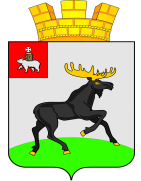 П О С Т А Н О В Л Е Н И Е         АДМИНИСТРАЦИИ       ЧЕРДЫНСКОГО ГОРОДСКОГО ПОСЕЛЕНИЯ          ПЕРМСКОГО КРАЯ                                                                                                                                    № 102В соответствии Федеральными законами от 27 июля . № 210-ФЗ                  «Об организации представления государственных и муниципальных услуг»,                от  06 октября . № 131-ФЗ «Об общих принципах организации местного самоуправления в Российской Федерации», руководствуясь Порядком разработки и утверждения административных регламентов предоставления муниципальных услуг Чердынского городского поселения, утвержденным постановлением администрации Чердынского городского поселения от 16 августа . № 83 «Об утверждении Порядка разработки и утверждения административных регламентов Чердынского городского поселения»  ПОСТАНОВЛЯЮ:1. Утвердить прилагаемый Административный регламент предоставления муниципальной услуги  «Прием документов и выдача решений о переводе или об отказе в переводе жилого помещения в нежилое или нежилого помещения в жилое помещение».2.Опубликовать настоящее постановление  в информационном бюллетене «Чердынский вестник» и разместить на официальном сайте Чердынского городского поселения в информационно-телекоммуникационной сети «Интернет».3. Контроль исполнения настоящего постановления оставляю за собой.Глава администрации                                                                     А.Л. БрандтУТВЕРЖДЕНпостановлением администрации Чердынского городского поселения от  07.05.2015   № 102                   Административный регламентпо предоставлению муниципальной услуги «Прием документов и выдача решений о переводе или об отказе в переводе жилого помещения в нежилое или нежилого помещения в жилое помещение»
 
I. Общие положения1.1. Предмет регулирования административного регламента 1.1.1.Административный регламент по предоставлению муниципальной услуги «Прием документов и выдача решений о переводе или об отказе в переводе жилого помещения в нежилое или нежилого помещения в жилое помещение» (далее соответственно – административный регламент, муниципальная услуга) разработан в целях повышения качества предоставления муниципальной услуги, и определяет последовательность и сроки действий (административных процедур), порядок и формы контроля за исполнением административного регламента, порядок и формы обжалования решений и действий (бездействия) органа, предоставляющего муниципальную услугу, а также должностных лиц, муниципальных служащих, участвующих в предоставлении муниципальной услуги.1.1.2. Муниципальная услуга предоставляется в рамках решения вопроса местного значения: «Обеспечение проживающих в поселении и нуждающихся в жилых помещениях малоимущих граждан жилыми помещениями, организация строительства и содержания муниципального жилищного фонда, создание условий для жилищного строительства, осуществление муниципального жилищного контроля, а также иных полномочий органов местного самоуправления в соответствии с жилищным законодательством»  установленного пунктом 6 части 1 статьи 14 Федерального закона от 6 октября . № 131-ФЗ «Об общих принципах организации местного самоуправления в Российской Федерации».1.2. Круг заявителей1.2.1. В качестве заявителей выступают физические лица, индивидуальные предприниматели, юридические лица (далее - заявители).1.2.2. От имени заявителя могут выступать лица, имеющие право в соответствии с законодательством Российской Федерации представлять интересы заявителя, либо лица, уполномоченные заявителем в порядке, установленном законодательством Российской Федерации.1.3. Требования к порядку информирования о предоставлении муниципальной услуги1.3.1. Информация о месте нахождения, графике работы, справочных телефонах, адресе официального сайта в информационно-телекоммуникационной сети «Интернет» (далее соответственно – официальный сайт, сеть «Интернет») органа, предоставляющего муниципальную услугу.Администрация Чердынского городского поселения (далее – орган, предоставляющий муниципальную услугу) , расположена по адресу: Пермский край, г. Чердынь, ул. Успенская, 70.График работы: понедельник - пятница   с 9.00 до 13.00,перерыв                            с 13.00 до 14.00,суббота, воскресенье, праздничные   -  выходные дни.Справочные телефоны: (34240) 2 81 03Адрес официального сайта органа, предоставляющего муниципальную услугу, в сети «Интернет», содержащего информацию о порядке предоставления муниципальной услуги: http://cherdyn.permarea.ruАдрес федеральной государственной информационной системы «Единый портал государственных и муниципальных услуг (функций)»: http://www.gosuslugi.ru/ (далее – Единый портал).Адрес региональной государственной информационной системы «Портал государственных и муниципальных услуг Пермского края»: http://gosuslugi.permkrai.ru/ (далее – Региональный портал).Адрес электронной почты для направления обращений по вопросам предоставления муниципальной услуги: admcher@mail.ru1.3.2. Информация о месте нахождения, графике работы, справочных телефонах, адресе сайта в сети «Интернет» организаций, участвующих в предоставлении муниципальной услуги.Заявители вправе получить муниципальную услугу через краевое государственное автономное учреждение «Пермский краевой многофункциональный центр предоставления государственных и муниципальных услуг» (далее - МФЦ) в соответствии с соглашением о взаимодействии, заключенным между МФЦ и органом, предоставляющим муниципальную услугу (далее – соглашение о взаимодействии), с момента вступления в силу соглашения о взаимодействии.Информация о местонахождении, справочных телефонах и графиках работы филиалов МФЦ содержится на официальном сайте МФЦ: http://mfc.permkrai.ru./.1.3.3. Информация по вопросам предоставления муниципальной услуги, и услуг, которые являются необходимыми и обязательными для предоставления муниципальной услуги, предоставляется:на информационных стендах в здании органа, предоставляющего муниципальную услугу;на официальном сайте;на Едином портале;на Региональном портале;посредством публикации в средствах массовой информации, издания информационных материалов (брошюр и буклетов);с использованием средств телефонной связи;при личном обращении в орган, предоставляющий муниципальную услугу, МФЦ;Заявитель имеет право на получение информации о ходе предоставления муниципальной услуги с использованием средств телефонной связи, электронной почты, Единого портала. 1.3.4. На информационных стендах в здании органа, предоставляющего муниципальную услугу, размещается следующая информация:извлечения из нормативных правовых актов, содержащих нормы, регламентирующие деятельность по предоставлению муниципальной услуги;извлечения из текста административного регламента;блок-схема предоставления муниципальной услуги;перечни документов, необходимых для предоставления муниципальной услуги;перечень услуг, которые являются необходимыми и обязательными для предоставления муниципальной услуги;образцы оформления документов, необходимых для предоставления муниципальной услуги, и требования к ним;информация о местонахождении, справочных телефонах, адресе официального сайта и электронной почты, графике работы органа, предоставляющего муниципальную услугу;график приема заявителей должностными лицами, муниципальными служащими органа, предоставляющего муниципальную услугу;информация о сроках предоставления муниципальной услуги;основания для отказа в приеме документов, необходимых для предоставления муниципальной услуги;основания для отказа в предоставлении муниципальной услуги;порядок информирования о ходе предоставления муниципальной услуги;порядок получения консультаций;порядок обжалования решений, действий (бездействия) органа, предоставляющего муниципальную услугу, должностных лиц, муниципальных служащих органа, предоставляющего муниципальную услугу;иная информация необходимая для предоставления муниципальной услуги.II. Стандарт предоставления муниципальной услуги2.1. Наименование муниципальной услуги2.1.1. Прием документов и выдача решений о переводе или об отказе в переводе жилого помещения в нежилое или нежилого помещения в жилое помещение.2.2. Наименование органа местного самоуправления,  предоставляющего муниципальную услугу:2.2.1. Органом, уполномоченным на предоставление муниципальной услуги, является Администрация Чердынского городского поселения (далее - орган, предоставляющий муниципальную услугу). 2.2.2. При предоставлении муниципальной услуги орган, предоставляющий муниципальную услугу осуществляет взаимодействие с:Управлением Федеральной службы государственной регистрации, кадастра и картографии по Пермскому краю;Государственной инспекцией по контролю за объектами культурного наследия Пермского края;Специализированными государственными и муниципальными организациями технической инвентаризации.2.2.3. Орган, предоставляющий муниципальную услугу, не вправе требовать от заявителя:1) представления документов и информации или осуществления действий, представление или осуществление которых не предусмотрено нормативными правовыми актами, регулирующими отношения, возникающие в связи с предоставлением муниципальной услуги;2) представления документов и информации, в том числе подтверждающих внесение заявителем платы за предоставление муниципальной услуги, которые находятся в распоряжении органа предоставляющего муниципальные услуги, иных государственных органов, органов местного самоуправления либо подведомственных государственным органам или органам местного самоуправления организаций, участвующих в предоставлении предусмотренных частью 1 статьи 1 Федерального закона от 27 июля . № 210-ФЗ «Об организации предоставления государственных и муниципальных услуг» государственных и муниципальных услуг, в соответствии с нормативными правовыми актами Российской Федерации, нормативными правовыми актами Пермского края, муниципальными правовыми актами. Заявитель вправе представить указанные документы и информацию в орган, предоставляющий муниципальную услугу, по собственной инициативе;3) осуществления действий, в том числе согласований, необходимых для предоставления муниципальной услуги и связанных с обращением в иные государственные органы, органы местного самоуправления, организации, за исключением получения услуг и получения документов и информации, предоставляемых в результате предоставления услуг, которые являются необходимыми и обязательными для предоставления государственных, муниципальной услуги.2.3. Описание результата предоставления муниципальной услуги2.3.1. Результатом предоставления муниципальной услуги является:выдача (направление) заявителю документа, подтверждающего принятие решения о переводе жилого помещения в нежилое помещение или нежилого помещения в жилое помещение (далее - решение о переводе) по форме согласно приложению 3 к административному регламенту;выдача (направление) заявителю документа, подтверждающего принятие решения об отказе в переводе (далее - решение об отказе в переводе) жилого помещения в нежилое помещение или нежилого помещения в жилое помещение по форме согласно приложению 3 к административному регламенту.2.4. Срок предоставления муниципальной услуги2.4.1. Срок предоставления муниципальной услуги составляет 48 дней со дня поступления заявления и документов, обязанность по представлению которых возложена на заявителя, в орган, предоставляющий муниципальную услугу.2.4.2. Решение о переводе или об отказе в переводе должно быть принято 
не позднее чем через 45 дней со дня представления заявления и документов, обязанность по представлению которых возложена на заявителя, в орган, предоставляющий муниципальную услугу. 2.4.3. В случае представления заявителем документов, необходимых в соответствии с нормативными правовыми актами для предоставления муниципальной услуги, через МФЦ срок принятия решения о переводе или об отказе в переводе исчисляется со дня передачи МФЦ таких документов в орган, предоставляющий муниципальную услугу. 2.4.4. Срок выдачи (направления по адресу, указанному в заявлении, либо через МФЦ) заявителю документа, подтверждающего принятие решения 
о переводе или об отказе в переводе, не должен превышать 3 дней со дня принятия соответствующего решения.2.5. Перечень нормативных правовых актов, регулирующих отношения, возникающие в связи с предоставлением муниципальной услуги2.5.1. Предоставление муниципальной услуги осуществляется 
в соответствии с:Конституцией Российской Федерации принятой всенародным голосованием   12 декабря . («Российская газета», № 7, 21.01.2009 г.);Жилищным кодексом Российской Федерации от 29 декабря . № 188-ФЗ («Российская газета», № 1, 12.01.2005 г.);Федеральным законом от 06 октября . № 131-ФЗ «Об общих принципах организации местного самоуправления в Российской Федерации» («Российская газета», № 302, 08.10.2003 г.);Федеральным законом от 27 июля . № 210-ФЗ «Об организации предоставления государственных и муниципальных услуг» («Российская газета», № 168, 30.07.2010 г.);Гражданским кодексом Российской Федерации (часть первая) от 30 ноября . № 51-ФЗ («Собрание законодательства Российской Федерации», 1994,               № 32, ст. 3301; 1996, №  9, ст. 773; № 34, ст. 4026; 1999, № 28, ст. 3471; 2001, № 17, ст. 1644; № 21, ст. 2063; 2002, № 12, ст. 1093, № 48, ст. 4746, ст. 4737; 2003, № 52 (ч. I), ст. 5034; 2004, № 27, ст. 2711, №  31, ст. 3233; 2005, № 1, ст. 18, ст. 39, ст. 43, № 27, ст. 2722, № 30 (ч. II), ст. 3120; 2006, №  2, ст. 171, № 3, ст. 282, № 23, ст. 2380, № 27, ст. 2881, № 31 (ч. I), ст. 3437, № 45, ст. 4627, № 50, ст. 5279, № 52 (ч. I), ст. 5498; 2007, № 1 (ч. I), ст. 21, № 7, ст. 834, № 27, ст. 3213, № 31, ст. 3993, № 41, ст. 4845, № 49, ст. 6079; № 50, ст. 6246; 2008, № 17, ст. 1756, № 20, ст. 2253,    № 29 (ч. I), ст. 3418, № 30 (ч. I), ст. 3597, № 30 (ч. II), ст. 3616; 2009, № 1, ст. 14, ст. 19, ст. 20, ст. 23, № 7, ст. 775, № 26, ст. 3130, № 29, ст. 3582; № 52 (ч. I), ст. 6428; 2010, № 19, ст. 2291, № 31, ст. 4163; 2011, № 7, ст. 901, № 15, ст. 2038, № 49 (ч. 1), ст. 7041, № 50, ст. 7347);Гражданским кодексом Российской Федерации (часть вторая) от 26 января . № 14-ФЗ («Собрание законодательства Российской Федерации», 1996,                  № 34, ст. 4025; 1997, № 43, ст. 4903; 1999, № 51, ст. 6288; 2002, № 48, ст. 4737; 2003, № 2, ст. 160, № 2, ст. 160, № 2, ст. 167, № 13, ст. 1179, № 46 (ч. 1), ст. 4434, № 52 (1 ч.), ст. 5034; № 2005, № 1 (ч. 1), ст. 15, № 1 (ч. 1), ст. 45; № 13, ст. 1080,  № 19, ст. 1752, № 30 (ч. 1), ст. 3100; 2006, № 6, ст. 636, № 52 (1 ч.), ст. 5497; 2007, № 1 (1 ч.), ст. 39,; № 5, ст. 558, № 31, ст. 3993, № 31, ст. 4015, № 41, ст. 4845,                    № 44, ст. 52825, № 45, ст. 5428, № 49, ст. 6048, № 50, ст. 6247; 2008, № 17, ст. 1756, № 29 (ч. 1), ст. 3418, № 52 (ч. 1), ст. 6235; 2009, № 1, ст. 16, № 15, ст. 1778, № 29, ст. 3582; 2010, № 19, ст. 2291; 2011, № 7, ст. 901, № 30 (ч. 1), ст. 4564, № 30 (ч. 1), ст. 4596, № 43, ст. 5972, № 48, ст. 6730, № 49 (ч. 1), ст. 7014, № 49 (ч. 1),                ст. 7041);Гражданским кодексом Российской Федерации (часть третья) от 26 ноября . № 146-ФЗ («Собрание законодательства Российской Федерации», 2004,             № 49, ст. 4855; 2006, № 23, ст. 2380; № 52 (ч. 1), ст. 5497; 2007, № 1 (1 ч.), ст. 21; № 49, ст. 6042; 2008, № 18, ст. 1939; № 27, ст. 3123; 2012, № 24, ст. 3068);Градостроительным кодексом Российской Федерации от 29 декабря . 
№ 190-ФЗ (Собрание законодательства Российской Федерации, 03 января ., № 1, статья 16);Федеральным законом от 29 декабря . № 189-ФЗ «О введении в действие Жилищного кодекса Российской Федерации» («Российская газета», № 1, 12.01.2005; Собрание законодательства, 2005, № 52 (1 ч.), ст. 5597; 2006, № 27, ст. 2881; 2007, № 1 (1 ч.), ст. 14, № 49, ст. 6071; 2009, № 19, ст. 2283; 2010, № 6, ст. 566, № 32, ст. 4298; 2011, № 23, ст. 3263);Федеральным законом от 27 июля . № 152-ФЗ «О персональных данных» («Собрание законодательства Российской Федерации», 2006, № 31 (1 ч.), ст. 3451; 2009, № 48, ст. 5716, № 52 (1 ч.), ст. 6439; 2010, № 27, ст. 3407, № 31, ст. 4173, № 31, ст. 4196, № 49, ст. 6409, № 52 (ч. 1), ст. 6974; 2011, № 23, ст. 3263, № 31, ст. 4701);постановлением Правительства Российской Федерации от 10 августа . № 502 «Об утверждении формы уведомления о переводе (отказе в переводе) жилого (нежилого) помещения в нежилое (жилое) помещение» («Российская газета», № 180, 17.08.2005);постановлением Правительства Российской Федерации от 28 января . № 47 «Об утверждении положения о признании помещения жилым помещением, жилого помещения непригодным для проживания и многоквартирного дома аварийным и подлежащим сносу или реконструкции» («Российская газета», № 28, 10.02.2006, № 173, 10.08.2007);постановлением Правительства Российской Федерации от 16 февраля . № 87 «О составе разделов проектной документации и требованиях к их содержанию» («Собрание законодательства Российской Федерации», 2009, № 21, ст. 2576, № 52 (1 ч.), ст. 6574; 2010, № 16, ст. 1920, № 51 (3 ч.), ст. 6937; 2011, № 8, ст. 1118; 2012, № 27, ст. 3738, № 32, ст. 4571);постановлением администрации Чердынского городского поселения от 16 августа 2012 № 83 «Об утверждении Порядка разработки и утверждения административных регламентов Чердынского городского поселения». 2.6. Исчерпывающий перечень документов, необходимых в соответствии 
с нормативными правовыми актами для предоставления муниципальной услуги 2.6.1. Исчерпывающий перечень документов, необходимых 
для предоставления муниципальной услуги:2.6.1.1. заявление о переводе помещения согласно приложения к административному регламенту;2.6.1.2. правоустанавливающие документы на переводимое помещение (подлинники или засвидетельствованные в нотариальном порядке копии);2.6.1.3. план переводимого помещения с его техническим описанием 
(в случае, если переводимое помещение является жилым, технический паспорт такого помещения);2.6.1.4. поэтажный план дома, в котором находится переводимое помещение;2.6.1.5. подготовленный и оформленный в установленном порядке проект переустройства и (или) перепланировки переводимого помещения (в случае, если переустройство и (или) перепланировка требуются для обеспечения использования такого помещения в качестве жилого или нежилого помещения).2.6.2. Заявитель вправе не представлять документы, предусмотренные пунктами 2.6.1.3., 2.6.1.4., а также в случае, если право на переводимое помещение зарегистрировано в Едином государственном реестре прав на недвижимое имущество и сделок с ним, документы, предусмотренные пунктом.2.6.1.2. Для рассмотрения заявления о переводе помещения орган,  предоставляющий муниципальную услугу, запрашивает следующие документы (их копии или содержащиеся в них сведения), если они не были представлены заявителем по собственной инициативе:2.6.2.1. правоустанавливающие документы на переводимое помещение, если право на него зарегистрировано в Едином государственном реестре прав на недвижимое имущество и сделок с ним;2.6.2.2. план переводимого помещения с его техническим описанием (в случае, если переводимое помещение является жилым, технический паспорт такого помещения);2.6.2.3. поэтажный план дома, в котором находится переводимое помещение.2.6.3. Тексты документов, представляемых для оказания муниципальной услуги, должны быть написаны разборчиво, наименования юридических лиц 
- без сокращения, с указанием их мест нахождения. Фамилии, имена и отчества физических лиц, адреса их мест жительства должны быть написаны полностью.2.7. Исчерпывающий перечень оснований для отказа в приеме документов, необходимых для предоставления муниципальной услуги2.7.1. Основания для отказа в приеме документов, необходимых 
для предоставления муниципальной услуги: является представление документов, имеющих подчистки либо приписки, зачеркнутые слова и иные неоговоренные исправления, а также документов, исполненных карандашом.2.7.2. Заявителю отказывается в приеме документов до момента регистрации поданных заявителем документов в орган, предоставляющий муниципальную услугу, МФЦ. 2.8. Исчерпывающий перечень оснований для приостановления предоставления муниципальной услуги2.8.1. Оснований для приостановления сроков предоставления муниципальной услуги действующим законодательством не предусмотрено.2.9. Исчерпывающий перечень оснований для отказа в предоставлении муниципальной услуги2.9.1. Отказ в согласовании переустройства и (или) перепланировки жилого помещения допускается в случае:2.9.1.1. непредставления документов, установленных пунктом 2.6.1. административного регламента, обязанность по представлению которых возложена на заявителя;2.9.1.2. поступления в орган, предоставляющий муниципальную услугу, ответа органа государственной власти, органа местного самоуправления либо подведомственной органу государственной власти или органу местного самоуправления организации на межведомственный запрос, свидетельствующего об отсутствии документа и (или) информации, необходимых для проведения переустройства и (или) перепланировки жилого помещения в соответствии с пунктом 2.6.2. административного регламента, если соответствующий документ не был представлен заявителем по собственной инициативе. Отказ в переводе помещения по указанному основанию допускается в случае, если орган, предоставляющий муниципальную услугу, после получения указанного ответа уведомил заявителя о получении такого ответа, предложил заявителю представить документ и (или) информацию, необходимые для перевода жилого помещения в нежилое помещение или нежилого помещения в жилое помещение 
в соответствии с пунктом 2.6.2. административного регламента, и не получил 
от заявителя такие документ и (или) информацию в течение пятнадцати рабочих дней со дня направления уведомления.2.9.1.3. представления документов в ненадлежащий орган;2.9.1.4. несоблюдения предусмотренных статьей 22 Жилищного кодекса Российской Федерации условий перевода помещения;2.9.1.5. несоответствия проекта переустройства и (или) перепланировки жилого помещения требованиям законодательства. 2.9.2. Решение об отказе в переводе помещения должно содержать основания для отказа с обязательной ссылкой на нарушения, предусмотренные пунктом 2.9.1. административного регламента.2.10. Перечень услуг, которые являются необходимыми и обязательными 
для предоставления муниципальной услуги, в том числе сведения о документе (документах), выдаваемом (выдаваемых) организациями, участвующими 
в предоставлении муниципальной услуги2.10.1. Предоставления услуг, которые являются необходимыми 
и обязательными для предоставления муниципальной услуги не требуется.2.11. Порядок, размер и основания взимания государственной пошлины 
или иной платы, взимаемой за предоставление муниципальной услуги2.11.1. Государственная пошлина и иная плата за предоставление муниципальной услуги не взимается.2.12. Максимальный срок ожидания в очереди при подаче запроса 
о предоставлении муниципальной услуги и при получении результата предоставления муниципальной услуги2.12.1. Максимальное время ожидания в очереди при подаче заявления и документов, обязанность по представлению которых возложена на заявителя, для предоставления муниципальной услуги не должно превышать 15 минут.2.12.2. Максимальное время ожидания в очереди при получении результата предоставления муниципальной услуги не должно превышать 15  минут.2.13. Срок регистрации запроса о предоставлении муниципальной услуги2.13.1. Заявление и документы, обязанность по представлению которых возложена на заявителя,  для предоставления муниципальной услуги, в том числе в электронной форме, подлежит регистрации в день его поступления.2.13.2. заявление и документы, обязанность по представлению которых возложена на заявителя, для предоставления муниципальной услуги, поданное в МФЦ, подлежит регистрации в день его поступления.2.14. Требования к помещениям, в которых предоставляется муниципальная услуга, к месту ожидания и приема заявителей, размещению 
и оформлению визуальной, текстовой и мультимедийной информации о порядке предоставления муниципальной услуги2.14.1. Здание, в котором предоставляется муниципальная услуга, должно находиться в зоне пешеходной доступности от остановок общественного транспорта. Вход в здание должен быть оборудован удобной лестницей с поручнями, а также пандусами для беспрепятственного передвижения инвалидных колясок, детских колясок.2.14.2. Прием заявителей осуществляется в специально выделенных для этих целей помещениях. Места ожидания и приема заявителей (их представителей) должны соответствовать комфортным условиям для заявителей (их представителей), в том числе для лиц с ограниченными возможностями здоровья, и оптимальным условиям работы специалистов.Места для приема заявителей (их представителей) должны быть оборудованы информационными табличками (вывесками) с указанием:номера кабинета (окна);фамилии, имени, отчества и должности специалиста, осуществляющего предоставление муниципальной услуги или информирование о предоставлении муниципальной услуги.Места ожидания должны быть оборудованы стульями, кресельными секциями, скамьями (банкетками). Количество мест ожидания определяется исходя из фактической нагрузки и возможностей для их размещения в здании, но не может составлять менее 3 мест.Места для заполнения документов должны быть оборудованы стульями, столами (стойками) и обеспечены образцами заполнения документов, бланками документов и канцелярскими принадлежностями.2.14.3. Информационные стенды должны содержать полную и актуальную информацию о порядке предоставления муниципальной услуги. Тексты информационных материалов, которые размещаются на информационных стендах в соответствии с пунктом 1.3.4. административного регламента, печатаются удобным для чтения шрифтом, без исправлений, с выделением наиболее важной информации полужирным начертанием или подчеркиванием.2.15. Показатели доступности и качества муниципальной услуги2.15.1. Показатели доступности и качества предоставления муниципальной услуги:2.15.1.1. количество взаимодействий заявителя с должностными лицами, муниципальными служащими при предоставлении муниципальной услуги не превышает 2, продолжительность - не более 15 минут;2.15.1.2. возможность получения муниципальной услуги в МФЦ в соответствии с соглашением о взаимодействии, заключенным между МФЦ и органом, предоставляющим муниципальную услугу, с момента вступления в силу соглашения о взаимодействии;2.15.1.3. соответствие информации о порядке предоставления муниципальной услуги в местах предоставления муниципальной услуги на информационных стендах, официальном сайте, Едином портале, Региональном портале требованиям нормативных правовых актов Российской Федерации, Пермского края;2.15.1.4. возможность получения заявителем информации о ходе предоставления муниципальной услуги по электронной почте, на Едином портале;2.15.1.5. соответствие мест предоставления муниципальной услуги (мест ожидания, мест для заполнения документов) требованиям раздела 2.14. административного регламента.2.16. Иные требования, в том числе учитывающие особенности предоставления муниципальной услуги в многофункциональных центрах предоставления государственных и муниципальных услуг и особенности предоставления муниципальной услуги в электронной форме2.16.1. Информация о муниципальной услуге:2.16.1.1. внесена в реестр муниципальных услуг (функций), предоставляемых органами местного самоуправления муниципальных образований Пермского края;2.16.1.2. размещена на Региональном портале;2.16.1.3. размещена на Едином портале.2.16.2. Заявитель (его представитель) вправе направить документы, указанные в разделе 2.6. административного регламента, в электронной форме следующими способами:2.16.2.1. по электронной почте органа, предоставляющего муниципальную услугу;2.16.2.2. через Единый портал.2.16.3. Заявление и документы, необходимые для предоставления муниципальной услуги, представляемые в форме электронных документов, подписываются электронной подписью, вид которой предусмотрен законодательством Российской Федерации. 2.16.4. Заявитель вправе подать документы, указанные в разделе 2.6. административного регламента, в МФЦ в соответствии с соглашением о взаимодействии, заключенным между МФЦ и органом, предоставляющим муниципальную услугу, с момента вступления в силу соглашения о взаимодействии.III. Состав, последовательность и сроки выполнения административных процедур (действий), требования к порядку их выполнения, в том числе особенности выполнения административных процедур (действий) 
в электронной форме3.1. Организация предоставления муниципальной услуги включает в себя следующие административные процедуры:3.1.1. прием, регистрация заявления и документов, необходимых 
для предоставления муниципальной услуги; 3.1.2. рассмотрение документов, необходимых для предоставления муниципальной услуги и принятие решения о переводе или об отказе в переводе; 3.1.3. выдача (направление) заявителю документа, подтверждающего решение о переводе или об отказе в переводе.3.2. Блок-схема предоставления муниципальной услуги приведена 
в приложении 2 к административному регламенту.3.3. Прием, регистрация заявления и документов, необходимых 
для предоставления муниципальной услуги.3.3.1. Основанием для начала административной процедуры является подача заявителем (его представителем) заявления и документов, необходимых 
для предоставления муниципальной услуги, в орган, предоставляющий муниципальную услугу, МФЦ.Заявление и документы, необходимые для предоставления муниципальной услуги, могут быть представлены заявителем (его представителем):при личном обращении в орган, предоставляющий муниципальную услугу;в электронной форме через Единый портал;по электронной почте органа, предоставляющего муниципальную услугу.3.3.2. Ответственным  за исполнение административной процедуры является ведущий специалист по землеустройству, градостроительству и имущественным отношениям органа, предоставляющего муниципальную услугу, в соответствии с должностными обязанностями (далее – ответственный за исполнение административной процедуры3.3.3. Запрос о предоставлении муниципальной услуги, в том числе 
в электронной форме, подлежит регистрации в день его поступления 
в орган, предоставляющий муниципальную услугу.3.3.4. Ответственный за исполнение административной процедуры выполняет следующие действия:3.3.4.1. устанавливает предмет обращения;3.3.4.2. проверяет представленные документы на соответствие требованиям, установленным разделом 2.7. административного регламента;При установлении несоответствия представленных документов требованиям административного регламента, ответственный за исполнение административной процедуры уведомляет заявителя либо его представителя о наличии препятствий для приема документов, объясняет заявителю содержание выявленных недостатков в представленных документах, предлагает принять меры по их устранению.Если недостатки, препятствующие приему документов, могут быть устранены в ходе приема, они устраняются незамедлительно.В случае невозможности устранения выявленных недостатков в течение приема, документы возвращаются заявителю.По требованию заявителя ответственный за исполнение административной процедуры готовит письменный мотивированный отказ в приеме документов.Принятие органом, предоставляющим муниципальную услугу, решения об отказе в приеме документов, необходимых для предоставления муниципальной услуги не препятствует повторному обращению заявителя за предоставлением муниципальной услуги после устранения причин, послуживших основанием для принятия органом, предоставляющим муниципальную услугу, указанного решения.3.3.4.3. регистрирует заявление с представленными документами в соответствии с требованиями нормативных правовых актов, правил делопроизводства, установленных в органе, предоставляющем муниципальную услугу;3.3.4.4. оформляет расписку в получении от заявителя документов с указанием их перечня и даты их получения органом, предоставляющим муниципальную услугу, а также с указанием перечня документов, которые будут получены по межведомственным запросам.3.3.5. В случае подачи запроса в электронной форме 
через Единый портал, заявление с прикрепленными к нему сканированными копиями документов поступают ответственному за исполнение административной процедуры.После поступления заявления ответственному за исполнение административной процедуры в личном кабинете на Едином портале отображается статус заявки «Принято от заявителя».3.3.5.1. Ответственный за исполнение административной процедуры проверяет заявление и представленные документы на соответствие требованиям раздела 2.7. административного регламента.Если представленные документы не соответствуют установленным требованиям, ответственный за исполнение административной процедуры готовит уведомление об отказе в приеме документов. В личном кабинете 
на Едином портале отображается статус «Отказ», в поле «Комментарий» отображается текст «В приеме документов отказано», а также указывается причина отказа в приеме документов.В случае соответствия документов установленным требованиям, ответственный за исполнение административной процедуры регистрирует заявление с приложенными документами.В личном кабинете на Едином портале отображается статус «Промежуточные результаты от ведомства», в поле «Комментарий» отображается текст следующего содержания: «Ваше заявление принято в работу. Вам необходимо подойти «дата» к «время» в ведомство с оригиналами документов.»3.3.6. Прием заявления и документов в МФЦ осуществляется в соответствии с соглашением о взаимодействии, заключенным между МФЦ и органом, предоставляющим муниципальную услугу.3.3.7. Результатом административной процедуры является регистрация заявления и документов заявителя в установленном порядке или отказ в приеме документов по основаниям, установленным разделом 2.7. административного регламента.3.4. Рассмотрение документов, необходимых для предоставления муниципальной услуги, и принятие решения о переводе или отказе в переводе.3.4.1. Основанием для начала административной процедуры является получение ответственным за исполнение административной процедуры 
должностным лицом, предоставляющего муниципальную услугу, зарегистрированного заявления и документов.3.4.2. Ответственным  за исполнение административной процедуры является ведущий специалист по землеустройству, градостроительству и имущественным отношениям органа, предоставляющего муниципальную услугу, в соответствии с должностными обязанностями (далее – ответственный за исполнение административной процедуры)3.4.3. Ответственный за исполнение административной процедуры:3.4.3.1. рассматривает заявление и документы на соответствие требованиям  законодательства Российской Федерации, удостоверяясь, что:3.4.3.1.1. документы предоставлены в полном объеме, в соответствии 
с законодательством Российской Федерации и разделом 2.6 административного регламента;3.4.3.1.2. документы в установленных законодательством случаях нотариально заверены, скреплены печатями, имеют надлежащие подписи сторон или определенных законодательством Российской Федерации должностных лиц;3.4.3.1.3. соблюдены предусмотренные статьей 22 Жилищного кодекса Российской Федерации условия перевода помещения.3.4.3.2. запрашивает в рамках межведомственного информационного взаимодействия (в случае если документы не представлены заявителем 
по собственной инициативе) документы, установленные пунктом 2.6.2. административного регламента. Срок подготовки и направления ответа на межведомственный запрос 
не может превышать пяти рабочих дней со дня поступления межведомственного запроса в орган или организацию, предоставляющие документ и информацию, если иные сроки подготовки и направления ответа на межведомственный запрос не установлены федеральными законами, правовыми актами Правительства Российской Федерации и принятыми в соответствии с федеральными законами нормативными правовыми актами Пермского края.В случае поступления в орган, предоставляющий муниципальную услугу, ответа на межведомственный запрос, свидетельствующего об отсутствии документа и (или) информации, необходимых для перевода помещения ответственный за исполнение административной процедуры, уведомляет заявителя о получении такого ответа и предлагает заявителю представить документ и (или) информацию, необходимые для перевода помещения в течение пятнадцати рабочих дней со дня направления уведомления. 3.4.3.3. по результатам рассмотрения предоставленных заявителем документов и документов, запрошенных в рамках межведомственного информационного взаимодействия, специалист принимает одно из следующих решений:3.4.3.4. готовит проект решения о переводе (приложение № 3 к настоящему административному регламенту) на бланке органа, предоставляющего муниципальную услугу, или проект решения об отказе в переводе со ссылкой на нарушения, предусмотренные разделом 2.9. административного регламента.3.4.3.5. направляет проект решения о переводе или об отказе в переводе руководителю органа, предоставляющего муниципальную услугу, для подписания.3.4.4. Срок исполнения административной процедуры не должен превышать 45 дней со дня представления заявления и соответствующих документов 
в орган, предоставляющий муниципальную услугу.В случае представления заявителем документов, необходимых в соответствии с нормативными правовыми актами для предоставления муниципальной услуги, через МФЦ срок принятия решения о согласовании или об отказе в согласовании исчисляется со дня передачи МФЦ таких документов в орган, предоставляющий муниципальную услугу.3.4.5. Результатом административной процедуры является подписанный документ, подтверждающий решение о переводе или об отказе в переводе.3.5. Выдача (направление) заявителю документа, подтверждающего решение о переводе или об отказе в переводе.3.5.1. Основанием для начала административной процедуры является подписание руководителем органа, предоставляющего муниципальную услугу, решения о переводе или об отказе в переводе. 3.5.2. Ответственным  за исполнение административной процедуры является ведущий специалист по землеустройству, градостроительству и имущественным отношениям органа, предоставляющего муниципальную услугу, в соответствии с должностными обязанностями (далее – ответственный за исполнение административной процедуры).3.5.3. Ответственный за исполнение административной процедуры:3.5.3.1. регистрирует решение о переводе или об отказе в переводе;3.5.3.2. выдает под роспись заявителю решение о переводе или об отказе в переводе или направляет ему данное решение заказным письмом по адресу, указанному в заявлении; 3.5.3.3. направляет решение о переводе или об отказе в переводе заявителю заказным письмом по адресу, указанному в заявлении. Копия решения о переводе или об отказе в переводе остается в органе, предоставляющем муниципальную услугу. В случае обращения заявителя за получением муниципальной услуги в МФЦ, решение заявитель получает в МФЦ, если иной способ получения не указан заявителем.3.5.4. В случае предоставления услуги с использованием Единого портала 
в личном кабинете на Едином портале отображается статус «Исполнено», в поле «Комментарий» отображаться текст следующего содержания «Принято решение о предоставлении услуги». Вам необходимо подойти за решением в ведомство «дата» к «время».В случае отказа в предоставлении услуги в личном кабинете на Едином портале отображается статус «Отказ», в поле «Комментарий» отображается текст следующего содержания «Принято решение об отказе в оказании услуги, на основании «причина отказа».3.5.5. Срок выдачи (направления по адресу, указанному в заявлении, либо через МФЦ) заявителю документа, подтверждающего принятие решения 
о переводе или об отказе в переводе не должен превышать три дня 
с момента принятия соответствующего решения.3.5.6. Результатом административной процедуры является выдача (направление) заявителю решения о переводе или об отказе в переводе.IV. Формы контроля за исполнением административного регламента4.1.	Порядок осуществления текущего контроля за соблюдением и исполнением должностными лицами, муниципальными служащими органа, предоставляющего муниципальную услугу, положений регламента и иных нормативных правовых актов, устанавливающих требования к предоставлению муниципальной услуги, а также принятием ими решений4.1.1. Общий контроль предоставления муниципальной услуги возложен на главу администрации органа, предоставляющего муниципальную услугу, в соответствии с должностными обязанностями.4.1.2. Текущий контроль соблюдения последовательности и сроков исполнения административных действий и выполнения административных процедур, определенных административным регламентом, осуществляется специалистами администрации органа, предоставляющего муниципальную услугу, в соответствии с должностными обязанностями.4.2. Порядок и периодичность осуществления плановых и внеплановых проверок полноты и качества предоставления муниципальной услуги, в том числе порядок и формы контроля за полнотой и качеством предоставления муниципальной услуги4.2.1. Контроль за полнотой и качеством предоставления муниципальной услуги включает в себя проведение плановых и внеплановых проверок, выявление и устранение нарушений прав граждан и юридических лиц, рассмотрение, принятие решений и подготовку ответов на обращения заявителей, содержащих жалобы на решения, действия (бездействие) должностных лиц.4.2.2. Периодичность и сроки проведения проверок устанавливаются главой администрации органа, предоставляющего муниципальную услугу, в соответствии с должностными обязанностями. 4.2.3. Основаниями для проведения внеплановых проверок полноты и качества предоставления муниципальной услуги являются:4.2.3.1. поступление информации о нарушении положений административного регламента;4.2.3.2. поручение руководителя органа, предоставляющего муниципальную услугу.4.2.4. Результаты проверки оформляются актом, в котором отмечаются выявленные недостатки и предложения по их устранению.4.2.5. По результатам проведенных проверок в случае выявления нарушений прав заявителей осуществляется привлечение виновных лиц к ответственности в соответствии с законодательством Российской Федерации.4.3. Требования к порядку и формам контроля за предоставлением муниципальной услуги, в том числе со стороны граждан, их объединений 
и организаций4.3.1. Должностные лица, муниципальные служащие органа, предоставляющего муниципальную услугу, несут персональную ответственность за правильность и обоснованность принятых решений. Также они несут персональную ответственность за соблюдение сроков и установленного порядка предоставления муниципальной услуги.4.3.2. Персональная ответственность должностных лиц, муниципальных служащих органа, предоставляющего муниципальную услугу закрепляется в должностных инструкциях в соответствии с требованиями законодательства Российской Федерации. 4.3.3. Контроль за предоставлением муниципальной услуги, в том числе со стороны граждан, их объединений и организаций осуществляется путем получения информации о наличии в действиях (бездействии) должностных лиц, муниципальных служащих, а также в принимаемых ими решениях нарушений положений нормативных правовых актов, устанавливающих требования к предоставлению муниципальной услуги и административного регламента.4.3.4. Для осуществления контроля за предоставлением муниципальной услуги граждане, их объединения и организации имеют право направлять в орган, предоставляющий муниципальную услугу, индивидуальные и коллективные обращения с предложениями, рекомендациями по совершенствованию качества и порядка предоставления муниципальной услуги, а также заявления и жалобы с сообщением о нарушении должностными лицами, муниципальными служащими, предоставляющими муниципальную услугу, требований административного регламента, законов и иных нормативных правовых актов.V. Досудебный (внесудебный) порядок обжалования решений и действий (бездействия) органа, предоставляющего муниципальную услугу, а также его должностных лиц (муниципальных служащих)5.1. Информация для заявителя о его праве подать жалобу на решение и (или) действие (бездействие) органа, предоставляющего муниципальную услугу, должностных лиц органа, предоставляющего муниципальную услугу, либо муниципальных служащих5.1.1. Заявитель имеет право на обжалование действий (бездействия) и решений органа, предоставляющего муниципальную услугу, должностных лиц органа, предоставляющего муниципальную услугу, либо муниципальных служащих в досудебном (внесудебном) порядке.5.2. Предмет жалобы5.2.1. Заявитель имеет право обратиться с жалобой, в том числе в следующих случаях:5.2.1.1. нарушение срока регистрации запроса заявителя о предоставлении муниципальной услуги;5.2.1.2. нарушение срока предоставления муниципальной услуги;5.2.1.3. требование представления заявителем документов, не предусмотренных нормативными правовыми актами Российской Федерации, Пермского края, муниципальными правовыми актами для предоставления муниципальной услуги;5.2.1.4. отказ в приеме документов у заявителя, представление которых предусмотрено нормативными правовыми актами Российской Федерации, Пермского края, муниципальными правовыми актами для предоставления муниципальной услуги;5.2.1.5. отказ в предоставлении муниципальной услуги, если основания для отказа не предусмотрены федеральными законами и принятыми в соответствии с ними иными нормативными правовыми актами Российской Федерации, Пермского края, муниципальными правовыми актами;5.2.1.6. требование с заявителя при предоставлении муниципальной услуги платы, не предусмотренной нормативными правовыми актами Российской Федерации, Пермского края, муниципальными правовыми актами;5.2.1.7. отказ органа, предоставляющего муниципальную услугу, его должностного лица, муниципального служащего в исправлении допущенных опечаток и ошибок в выданных в результате предоставления муниципальной услуги документах либо нарушение установленного срока таких исправлений.5.2.2. Жалоба должна содержать:5.2.2.1. наименование органа, предоставляющего муниципальную услугу, должностного лица, муниципального служащего, решения и действия (бездействие) которых обжалуются;5.2.2.2. фамилию, имя, отчество (при наличии), сведения о месте жительства заявителя - физического лица либо наименование, сведения о месте нахождения заявителя - юридического лица, а также номер (номера) контактного телефона, адрес (адреса) электронной почты (при наличии) и почтовый адрес, по которым должен быть направлен ответ заявителю;5.2.2.3. сведения об обжалуемых решениях и действиях (бездействии) органа, предоставляющего муниципальную услугу, его должностного лица либо муниципального служащего;5.2.2.4. доводы, на основании которых заявитель не согласен с решением и действием (бездействием) органа, предоставляющего муниципальную услугу, его должностного лица, муниципального служащего. Заявителем могут быть представлены документы (при наличии), подтверждающие доводы заявителя, либо их копии.5.2.3. В случае если жалоба подается через представителя заявителя, также представляется документ, подтверждающий полномочия на осуществление действий от имени заявителя. В качестве документа, подтверждающего полномочия на осуществление действий от имени заявителя, может быть представлена:5.2.3.1. оформленная в соответствии с законодательством Российской Федерации доверенность (для физических лиц);5.2.3.2. оформленная в соответствии с законодательством Российской Федерации доверенность, заверенная печатью заявителя и подписанная руководителем заявителя или уполномоченным этим руководителем лицом (для юридических лиц);5.2.3.3. копия решения о назначении или об избрании либо приказа о назначении физического лица на должность, в соответствии с которым такое физическое лицо обладает правом действовать от имени заявителя без доверенности.5.3. Орган, предоставляющий муниципальную услугу, и уполномоченные на рассмотрение жалобы должностные лица, которым может быть направлена жалоба5.3.1. Жалоба на решение и действие (бездействие) органа, предоставляющего муниципальную услугу, должностного лица, муниципального служащего, органа, предоставляющего муниципальную услугу, подается в письменной форме, в том числе при личном приеме заявителя, или в электронной форме в орган, предоставляющий муниципальную услугу,5.3.2. Жалоба на решение, принятое руководителем органа, предоставляющего муниципальную услугу, подается главе муниципального образования Пермского края.5.4. Порядок подачи и рассмотрения жалобы5.4.1. Жалоба подается в письменной форме на бумажном носителе:5.4.1.1.непосредственно в канцелярию органа, предоставляющего муниципальную услугу;5.4.1.2. почтовым отправлением по адресу (месту нахождения) органа, предоставляющего муниципальную услугу;5.4.1.3. в ходе личного приема руководителя органа, предоставляющего муниципальную услугу;5.4.2. Время приема жалоб органа, предоставляющего муниципальную услугу, совпадает со временем предоставления муниципальной услуги.5.4.3. Жалоба может быть подана заявителем в электронной форме посредством:5.4.3.1. официального сайта;5.4.3.2. Единого портала;5.4.3.3. Регионального портала.5.4.4. При подаче жалобы в электронном виде документы, указанные в пункте 5.2.3. административного регламента, могут быть представлены в форме электронных документов, подписанных электронной подписью, вид которой предусмотрен законодательством Российской Федерации, при этом представление документа, удостоверяющего личность заявителя, не требуется.5.4.5. Жалоба может быть подана заявителем через МФЦ. При поступлении жалобы МФЦ обеспечивает ее передачу в орган, предоставляющий муниципальную услугу, в порядке и сроки, которые установлены соглашением о взаимодействии, но не позднее следующего рабочего дня со дня поступления жалобы.5.4.6. В органе, предоставляющем муниципальную услугу, определяются уполномоченные на рассмотрение жалоб должностные лица, которые обеспечивают:5.4.6.1. прием и рассмотрение жалоб в соответствии с требованиями статьи 11.2. Федерального закона от 27 июля . № 210-ФЗ «Об организации предоставления государственных и муниципальных услуг»;5.4.6.2. направление жалоб в уполномоченный на рассмотрение жалобы орган.5.5. Сроки рассмотрения жалобы5.5.1. Жалоба, поступившая в орган, предоставляющий муниципальную услугу, подлежит регистрации не позднее следующего рабочего дня со дня ее поступления.5.5.2. В случае если жалоба подается через МФЦ, срок рассмотрения жалобы исчисляется со дня регистрации жалобы в органе, предоставляющем муниципальную услугу.5.5.3. Жалоба, поступившая в орган, предоставляющий муниципальную услугу, подлежит рассмотрению должностным лицом, муниципальным служащим наделенным полномочиями по рассмотрению жалоб, в течение 15 рабочих дней со дня ее регистрации.5.5.4. В случае обжалования отказа органа, предоставляющего муниципальную услугу, либо должностных лиц, муниципальных служащих в приеме документов у заявителя либо в исправлении допущенных опечаток и ошибок или в случае обжалования заявителем нарушения установленного срока таких исправлений, жалоба рассматривается в течение 5 рабочих дней со дня ее регистрации.5.6. Результат рассмотрения жалобы5.6.1. По результатам рассмотрения жалобы орган, предоставляющий муниципальную услугу, принимает решение об удовлетворении жалобы либо об отказе в ее удовлетворении в форме акта органа, предоставляющего муниципальную услугу.5.6.2. При удовлетворении жалобы орган, предоставляющий муниципальную услугу, принимает исчерпывающие меры по устранению выявленных нарушений, в том числе по выдаче заявителю результата муниципальной услуги, не позднее 5 рабочих дней со дня принятия решения, если иное не установлено законодательством Российской Федерации, Пермского края.5.6.3. В случае установления в ходе или по результатам рассмотрения жалобы признаков состава административного правонарушения или признаков состава преступления должностное лицо, уполномоченное на рассмотрение жалоб, незамедлительно направляет соответствующие материалы в органы прокуратуры.5.6.4. Орган, предоставляющий муниципальную услугу, отказывает в удовлетворении жалобы в следующих случаях:5.6.4.1. наличие вступившего в законную силу решения суда, арбитражного суда по жалобе о том же предмете и по тем же основаниям;5.6.4.2. подача жалобы лицом, полномочия которого не подтверждены в порядке, установленном законодательством Российской Федерации;5.6.4.3. наличие решения по жалобе, принятого ранее в соответствии с требованиями настоящего Положения в отношении того же заявителя и по тому же предмету жалобы.5.6.5. Орган, предоставляющий муниципальную услугу, оставляет жалобу без ответа в случае наличия в жалобе нецензурных либо оскорбительных выражений, угроз жизни, здоровью и имуществу должностного лица, а также членов его семьи.5.6.6. В случае отсутствия возможности прочитать какую-либо часть текста жалобы, фамилию, имя, отчество (при наличии) и (или) почтовый адрес заявителя, указанные в жалобе, ответ на жалобу не дается и она не подлежит направлению на рассмотрение в государственный орган, орган местного самоуправления или должностному лицу в соответствии с их компетенцией, о чем в течение семи дней со дня регистрации жалобы сообщается заявителю, если его фамилия и почтовый адрес поддаются прочтению.5.7. Порядок информирования заявителя о результатах рассмотрения жалобы5.7.1. Ответ по результатам рассмотрения жалобы подписывается уполномоченным должностным лицом органа, предоставляющего муниципальную услугу, и направляется заявителю не позднее дня, следующего за днем принятия решения, в письменной форме.5.7.2. По желанию заявителя ответ по результатам рассмотрения жалобы представляется не позднее дня, следующего за днем принятия решения, в форме электронного документа, подписанного электронной подписью уполномоченного на рассмотрение жалобы должностного лица и (или) уполномоченного на рассмотрение жалобы органа, вид которой установлен законодательством Российской Федерации.5.7.3. В ответе по результатам рассмотрения жалобы указываются:5.7.3.1. наименование органа, рассмотревшего жалобу, должность, фамилия, имя, отчество (при наличии) его должностного лица, принявшего решение по жалобе;5.7.3.2. номер, дата, место принятия решения, включая сведения о должностном лице, решение или действие (бездействие) которого обжалуется;5.7.3.3. фамилия, имя, отчество (при наличии) или наименование заявителя;5.7.3.4. основания для принятия решения по жалобе;5.7.3.5. принятое по жалобе решение;5.7.3.6. в случае если жалоба признана обоснованной - сроки устранения выявленных нарушений, в том числе срок предоставления результата муниципальной услуги;5.7.3.7. сведения о порядке обжалования принятого по жалобе решения.5.8. Порядок обжалования решения по жалобе5.8.1. Заявитель вправе обжаловать решения и (или) действия (бездействие) органа, предоставляющего муниципальную услугу, должностных лиц, муниципальных служащих в судебном порядке в соответствии 
с законодательством Российской Федерации.5.8.2. Заявитель вправе обратиться в суд в соответствии с законодательством Российской Федерации с заявлением об оспаривании решений, действий (бездействия) органа, предоставляющего муниципальную услугу, должностных лиц, муниципальных служащих в течение 3 месяцев со дня, когда ему стало известно о нарушении его прав и свобод.5.9. Право заявителя на получение информации и документов, необходимых для обоснования и рассмотрения жалобы5.9.1. В случае если для написания заявления (жалобы) заявителю необходимы информация и (или) документы, имеющие отношение к предоставлению муниципальной услуги и находящиеся в органе, предоставляющем муниципальную услугу, соответствующие информация и документы представляются ему для ознакомления в органом, предоставляющим муниципальную услугу, если это не затрагивает права, свободы и законные интересы других лиц, а также в указанных информации и документах не содержатся сведения, составляющие государственную или иную охраняемую федеральным законом тайну.5.10. Способы информирования заявителей о порядке подачи и рассмотрения жалобы5.10.1. Орган, предоставляющий муниципальную услугу, обеспечивает информирование заявителей о порядке обжалования решений и действий (бездействия) органа, предоставляющего муниципальную услугу, должностных лиц, муниципальных служащих посредством размещения информации на стендах в местах предоставления муниципальных услуг, на официальном сайте, на Едином портале, Региональном портале.Приложение 1к административному регламентупредоставления муниципальной услуги «Принятие документов, а также выдачарешений о переводе или об отказе в переводе жилого помещения в нежилоеили нежилого помещения в жилоепомещение»В __________________________________ (наименование органа местного самоуправления____________________________________Ф.И.О. Заявителя__________________________________________почтовый адрес____________________________________телефонЗаявлениео переводе помещенияот _____________________________________________________________________________________________________________________________________,проживающего(ей) по адресу: ____________________________________________________________________________________________________________,паспорт _____________________________________________________________________________________________________________________________,реквизиты регистрационных документов и адрес места нахождения (дляИП и юридических лиц): _____________________________________________(свидетельство о государственной регистрации ИП, юридического лица)______________________________________________________________________________________________________________________________________________________________________________________________________контактный телефон _________________________________________________,действующего(ей) от имени ______________________________________________________________________________________________________________на основании _______________________________________________________(доверенность № _____ от "___ " _________ 20_ г.)____________________________________________________________________________________________________________________________________,собственник(и) помещения ________________________________________________________________________________________________________________________________________________________________________________реквизиты   документов   о   государственной   регистрации   правасобственности __________________________________________________________________________________________________________________________________________________________________________________________информация об обременении правами других лиц __________________________________________________________________________________________.Примечание:  документы,  удостоверяющие  полномочия, прилагаются кзаявлению  (подлинники  или  засвидетельствованные  в нотариальномпорядке копии).Место нахождения помещения: Пермский край, г. Чердынь,ул. _______________________________________________________________,дом/корпус/строение ________________________________________________,кв./комната ________________________________________________________,подъезд __________________________, этаж ____________________________.Прошу разрешить __________________________________________________(перевод с переустройством, с перепланировкой,__________________________________________________________________с переустройством и перепланировкой, реконструкцией – нужное указать)помещения, занимаемого на основании __________________________________(права собственности, договора найма, договора аренды - нужное указать)____________________________________________________________________________________________________________________________________,согласно   прилагаемому   проекту     (проектной     документации) переустройства и(или) перепланировки переводимого помещения.К заявлению прилагаются следующие документы:1. Правоустанавливающие  документы  на  переводимое  помещение (подлинники  или  засвидетельствованные  в  нотариальном   порядке копии) на ______ листах.2. План  переводимого помещения с его техническим описанием (в случае   если  переводимое  помещение является  жилым, технический паспорт такого помещения) на ______ листах.3. Поэтажный  план  дома,  в  котором  находится   переводимое помещение.4. Подготовленный и оформленный в установленном порядке проект (проектная   документация)   переустройства  и(или) перепланировки переводимого  помещения  (в  случае,  если  переустройство  и(или) перепланировка  требуются  для обеспечения  использования   такого помещения в качестве жилого или нежилого помещения) на ___ листах.5. Иные документы:__________________________________________________________________(доверенности, уставные, регистрационные документы и другие)___________________________________________________________________.Мною выбирается следующий способ выдачи конечного результатапредоставления муниципальной услуги:          Доставить почтой по указанному адресу           Выдача документовЯ уведомлен(а) о сроке выдачи конечного результатапредоставления муниципальной услуги «___» ___________ 20___ г.Подписи лиц, подавших заявление"___" ____________ 20__ г. ______________ ____________________________                   (дата)                        (подпись)            (расшифровка подписи заявителя)          "___" ____________ 20__ г. ______________ ___________________________                  (дата)                          (подпись)            (расшифровка подписи заявителя)------------------------------------------------------------------(Следующие позиции заполняются должностным лицом, принявшим заявление)Документы представлены на приеме "_____" _______________ 20__ г.Входящий номер регистрации заявленияВыдана расписка в получении  документов  "_____" _____________ 20__ г.Расписку получил                  "_____" _____________ 20__ г.__________________________________________________________________(подпись заявителя)____________________________________________            ________________(Ф.И.О. должностного лица, принявшего заявление)                       (подпись)Приложение 2к административному регламентупредоставления муниципальной услуги «Принятие документов, а также выдачарешений о переводе или об отказе в переводе жилого помещения в нежилоеили нежилого помещения в жилое помещение»Блок-схема 
предоставления муниципальной услуги Приложение 3к административному регламентупредоставления муниципальной услуги «Принятие документов, а также выдачарешений о переводе или об отказе в переводе жилого помещения в нежилоеили нежилого помещения в жилое помещение»Уведомление
о переводе (отказе в переводе)
жилого (нежилого) помещения в нежилое (жилое) помещениерассмотрев представленные в соответствии с частью 2 статьи 23 Жилищного кодекса Российской Федерации документы о переводе помещения общей площадью __________ кв. м, находящегося по адресу:из жилого (нежилого) в нежилое (жилое) в целях использования помещения в качестве	(ненужное зачеркнуть)1. Помещение на основании приложенных к заявлению документов:а) перевести из жилого (нежилого) в нежилое (жилое) без предварительных условий;	(ненужное зачеркнуть)б) перевести из жилого (нежилого) в нежилое (жилое) при условии проведения в установленном порядке следующих видов работ:2. Отказать в переводе указанного помещения из жилого (нежилого) в нежилое (жилое) в связи с«___» ____________ 20__ г.М. П.Кому(фамилия, имя, отчество — для граждан;полное наименование организации —полное наименование организации —для юридических лиц)для юридических лиц)Куда(почтовый индекси адрес заявителяи адрес заявителясогласно заявлению о переводе)согласно заявлению о переводе) (полное наименование органа местного самоуправления,осуществляющего перевод помещения)(наименование городского или сельского поселения)(наименование улицы, площади, проспекта, бульвара, проезда и т. п.)дом,корпус (владение, строение)кв.,(ненужное зачеркнуть)(вид использования помещения в соответствии с заявлением о переводе)(вид использования помещения в соответствии с заявлением о переводе),РЕШИЛ (______):(наименование акта, дата его принятия и номер)(перечень работ по переустройству (перепланировке)(перечень работ по переустройству (перепланировке)помещения или иных необходимых работпомещения или иных необходимых работпо ремонту, реконструкции, реставрации помещения)по ремонту, реконструкции, реставрации помещения).(основание(я), установленное частью 1 статьи 24 Жилищного кодекса Российской Федерации)(должность лица, подписавшего уведомление)(подпись)(расшифровка подписи)